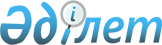 Об установлении квоты рабочих мест для инвалидов
					
			Утративший силу
			
			
		
					Постановление акимата Житикаринского района Костанайской области от 20 мая 2010 года № 255. Зарегистрировано Управлением юстиции Житикаринского района Костанайской области 19 июня 2010 года № 9-10-142. Утратило силу постановлением акимата Житикаринского района Костанайской области от 24 декабря 2015 года № 403

      Сноска. Утратило силу постановлением акимата Житикаринского района Костанайской области от 24.12.2015 № 403      В соответствии с подпунктом 5-2) статьи 7 Закона Республики Казахстан от 23 января 2001 года "О занятости населения", подпунктом 1) статьи 31 Закона Республики Казахстан от 13 апреля 2005 года "О социальной защите инвалидов в Республике Казахстан", акимат ПОСТАНОВЛЯЕТ:



      1. Установить квоту рабочих мест для инвалидов в размере трех процентов от общей численности рабочих мест в Житикаринском районе.



      2. Государственному учреждению "Отдел занятости и социальных программ Житикаринского района" обеспечить направление инвалидов для трудоустройства на рабочие места в соответствии с квотой.



      3. Настоящее постановление вводится в действие по истечении десяти календарных дней после дня его первого официального опубликования.      Аким

      Житикаринского района                      К. Испергенов
					© 2012. РГП на ПХВ «Институт законодательства и правовой информации Республики Казахстан» Министерства юстиции Республики Казахстан
				